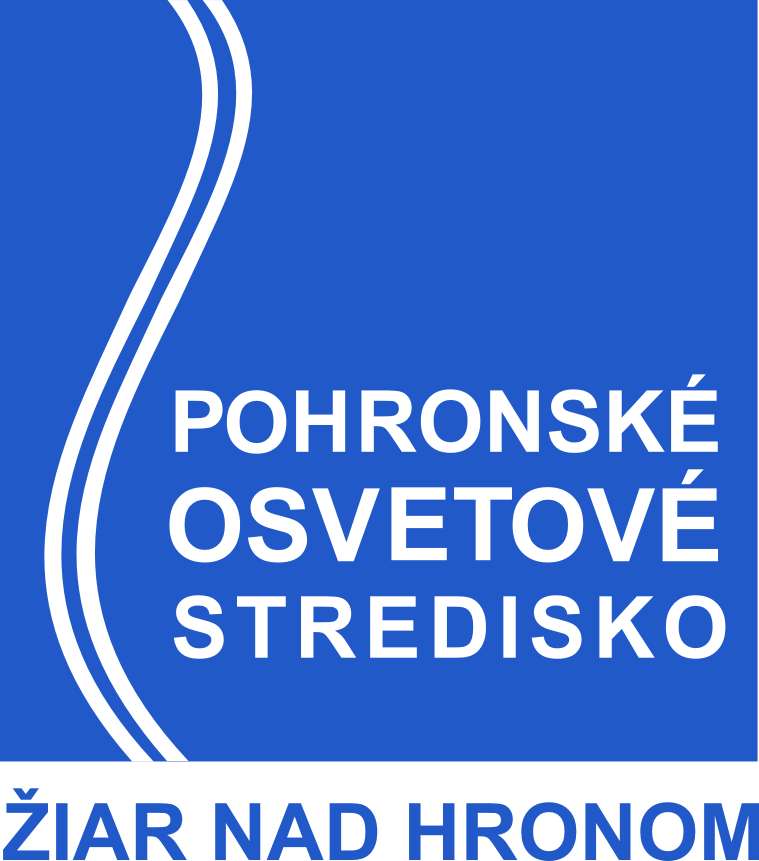 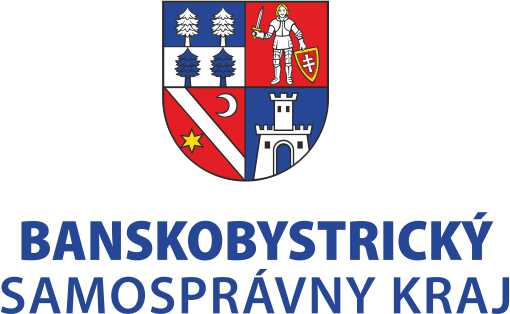 Prihláška do celoslovenskej súťaže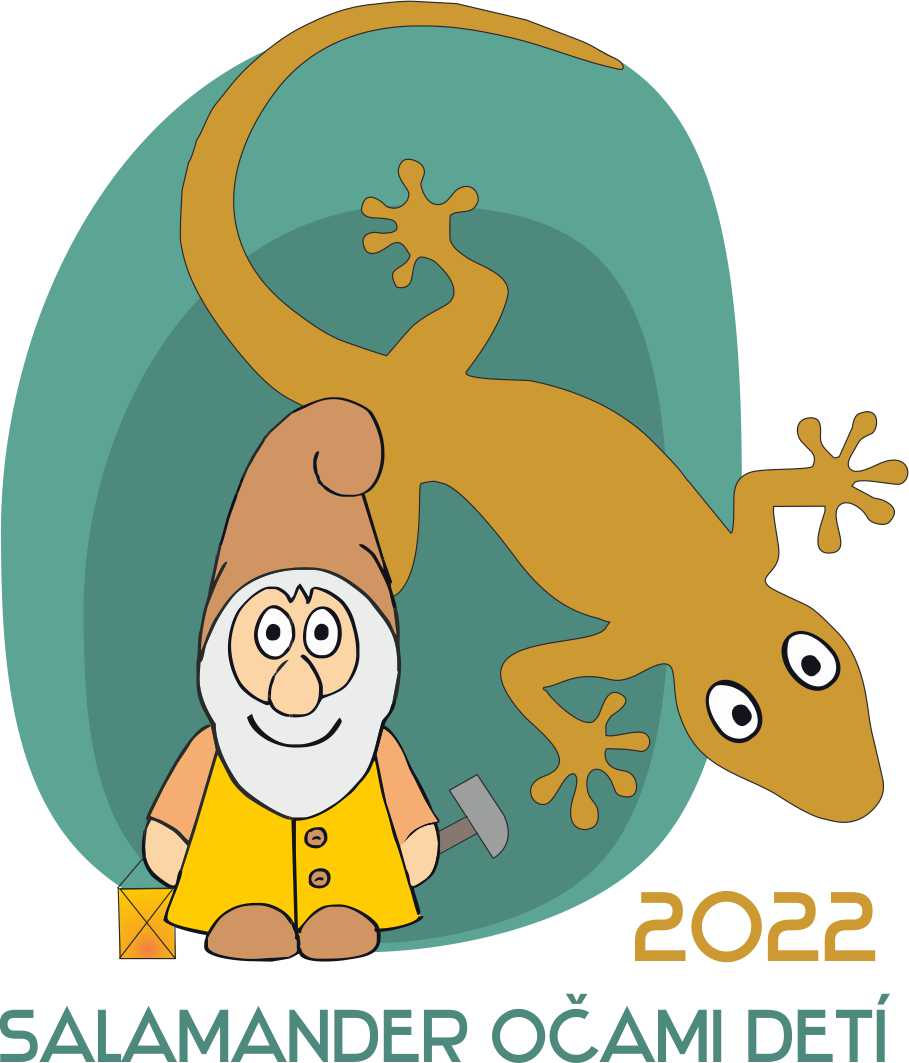 Salamander očami detí a mládeže 2022* povinný údajDátum:						Podpis zodpovednej osoby:Účasťou na súťaži a vypísaním prihlášky vyjadrujem súhlas s podmienkami uvedenými v propozíciách súťaže a potvrdzujem, že súťažná práca je mnou vytvorený originál. Súčasne udeľujem súhlas so zverejnením mojej práce na stránkach www.osvetaziar.sk, použitím na ďalšie účely a so spracovaním mojich osobných údajov a fotodokumentácie pre potreby propagácie činnosti a dokumentačnej archivácie podľa zákona č. 18/2018 Z.z. Zákon o ochrane osobných údajov a o zmene a doplnení niektorých zákonov.Vyplnenú prihlášku spolu so súťažnými prácami zašlite do 20.6. 2022 na adresu Pohronské osvetové stredisko, Dukelských hrdinov 321/21, 965 01, Žiar nad Hronom. Kontakt: Marcela Beňová, pos.banskastiavnicamail.com, tel. kontakt: 0907 920 296. Priezvisko a meno súťažiaceho:*Dátum narodenia:*Adresa:*Škola:*telefón:*e-mail:*súťažná kategória**) nehodiace sa prečiarknuťvýtvarná *)súťažná kategória**) nehodiace sa prečiarknuťliterárna *)Názov práceTechnikaTéma*